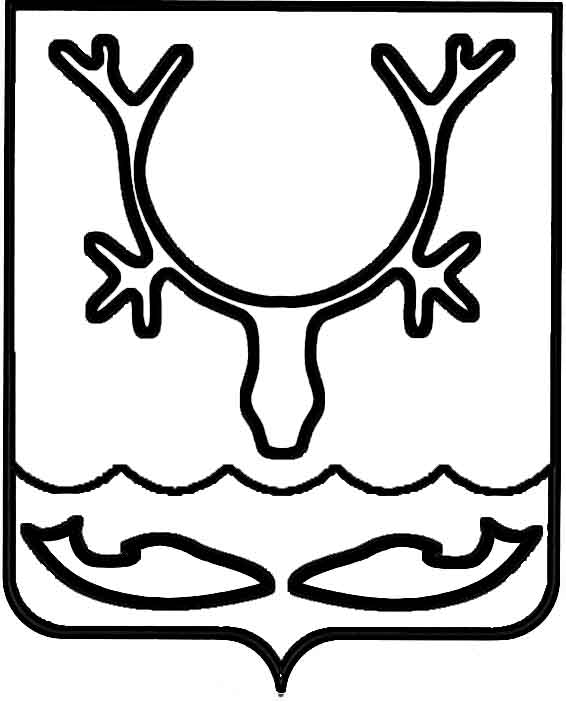 Администрация МО "Городской округ "Город Нарьян-Мар"ПОСТАНОВЛЕНИЕот “____” __________________ № ____________		г. Нарьян-МарО внесении изменений в Положение "О порядке формирования, ведения, обязательного опубликования перечня муниципального имущества, предназначенного для передачи             во владение и (или) в пользование субъектам малого и среднего предпринимательства                       и организациям, образующим инфраструктуру поддержки субъектов малого и среднего предпринимательства"В соответствии с Федеральным законом от 03.07.2018 № 185-ФЗ "О внесении изменений в отдельные законодательные акты Российской Федерации в целях расширения имущественной поддержки субъектов малого и среднего предпринимательства" Администрация МО "Городской округ "Город Нарьян-Мар"П О С Т А Н О В Л Я Е Т:Внести в Положение "О порядке формирования, ведения, обязательного опубликования перечня муниципального имущества, предназначенного для передачи во владение и (или) в пользование субъектам малого и среднего предпринимательства и организациям, образующим инфраструктуру поддержки субъектов малого 
и среднего предпринимательства", утвержденное постановлением Администрации МО "Городской округ "Город Нарьян-Мар" от 27.05.2015 № 640, следующие изменения:пункт 1.2. дополнить словами ", за исключением указанных в статье 15 Федерального закона от 24.07.2007 № 209-ФЗ "О развитии малого и среднего предпринимательства в Российской Федерации" государственных фондов поддержки научной, научно-технической, инновационной деятельности, осуществляющих деятельность в форме государственных учреждений.";пункт 1.5. дополнить словами "и в случаях, указанных в подпунктах 6, 8 и 9 пункта 2 статьи 39.3 Земельного кодекса Российской Федерации. В отношении указанного имущества запрещаются также переуступка прав пользования им, передача прав пользования им в залог и внесение прав пользования таким имуществом в уставный капитал любых других субъектов хозяйственной деятельности, передача третьим лицам прав и обязанностей по договорам аренды такого имущества (перенаем), передача в субаренду, за исключением предоставления такого имущества в субаренду субъектам малого и среднего предпринимательства организациями, образующими инфраструктуру поддержки субъектов малого 
и среднего предпринимательства, и в случае, если в субаренду предоставляется имущество, предусмотренное пунктом 14 части 1 статьи 17.1 Федерального закона 
от 26.07.2006 № 135-ФЗ "О защите конкуренции".";пункт 2.3. дополнить словами ", в том числе земельные участки 
(за исключением земельных участков, предназначенных для ведения личного подсобного хозяйства, огородничества, садоводства, индивидуального жилищного строительства), здания, строения, сооружения, нежилые помещения, оборудование, машины, механизмы, установки, транспортные средства, инвентарь, инструменты. 
В Перечень не включаются земельные участки, предусмотренные подпунктами 1 - 10, 13 - 15, 18 и 19 пункта 8 статьи 39.11 Земельного кодекса Российской Федерации, 
за исключением земельных участков, предоставленных в аренду субъектам малого 
и среднего предпринимательства.";дополнить пунктом 2.3. (1) следующего содержания:"2.3. (1) Муниципальное имущество, закрепленное на праве хозяйственного ведения или оперативного управления за муниципальным унитарным предприятием, на праве оперативного управления за муниципальным учреждением, по предложению указанных предприятия или учреждения может быть включено в Перечень 
в установленном порядке, в целях предоставления такого имущества во владение 
и (или) в пользование субъектам малого и среднего предпринимательства 
и организациям, образующим инфраструктуру поддержки субъектов малого 
и среднего предпринимательства.";пункт 2.8. дополнить подпунктом в) следующего содержания:"в) представлению в корпорацию развития малого и среднего предпринимательства в целях проведения мониторинга в соответствии с частью 5 статьи 16 Федерального закона от 24.07.2007 № 209-ФЗ "О развитии малого 
и среднего предпринимательства в Российской Федерации".".Настоящее постановление вступает в силу со дня его официального опубликования.2709.2018648И.о. главы МО "Городской округ "Город Нарьян-Мар" А.Н.Бережной